   Outil 1 : déterminer les missions et les compétences principales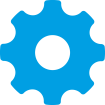 Cette grille représente l’emploi du temps type d’un professionnel occupant pleinement Le poste envisagé pour le futur apprenti. L’identification des activités principales vous permettra d’en déduire les compétences finales recherchées. C’est à partir de cet état des lieux que vous pourrez, avec le CFA, déterminer la formation appropriée et mettre en place le parcours de formation en entreprise.Bloc note :HeureJour…Identifiez les activités principalesRepérez les compétences associées8h00ouverture du magasinsavoir organiser/préparer le magasin pour la journéeNotez les activités ponctuelles, non planifiables ainsi que les exigences liées au poste (horaire, mobilité…)